Υπόδειγμα ομάδικής εργασίας ✎ΟΜΑΔΙΚΗ ΕΡΓΑΣΙΑ✎Φανταστείτε ότι είστε γραφείς στο ανάκτορο της Πύλου και ο άνακτας έχει δώσει εντολή να γράψετε σε πήλινες πινακίδες τα προϊόντα που έχει στις αποθήκες του. Εσείς τώρα πρέπει να γράψετε σε Γραμμική Β τα εξής προϊόντα.                                                        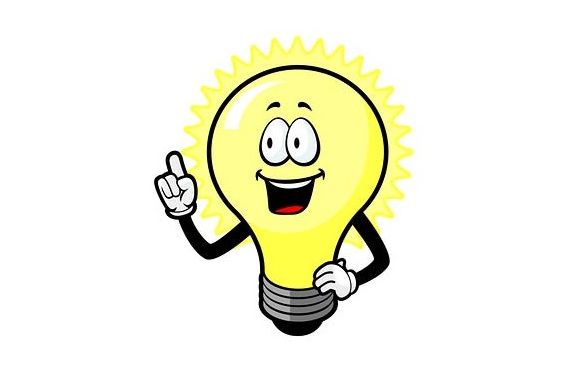 -10 πιθάρια σιτάρι        -12 λίτρα κρασί σε υδρίες-100 κιλά φρούτα σε λεκάνη-10 πρόβατα 30 κιλά και 1 αγελάδα 30 κιλάΒοηθητικό φυλλάδιο για την ομαδική εργασία των μαθητών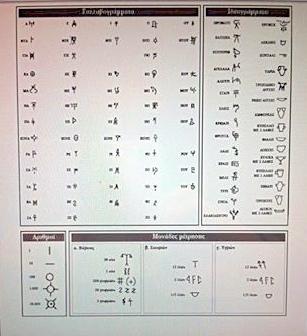 